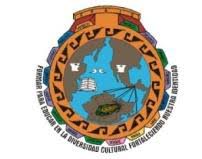 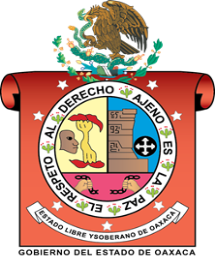  INSTITUTO ESTATAL DE EDUCACIÓN PÚBLICADEL ESTADO DE OAXACAESCUELA NORMAL BILINGUE INTERCULTURAL DE OAXACACLAVE: 20DNL0001RLICENCIATURA EN EDUCACIÓN PRIMARIA INTERCULTURAL BILINGÜEUNIDAD II EJERCISIO 3“APORTACIONES EN LAS INVESTIGACIONES PSICOLOGICAS AL ESTUDIO DEL APRENDIZAJE EN CONTEXTOS CULTURALES Y ESCOLARES”“AUTORIDAD Y CONOCIMIENTO”ASESORA: MARIA SOLEDAD SAUCEDO ESTUDIANTE:ROSA LINDA LOPEZ GOMEZGRUPO: 102 ASEGUNDO SEMESTRESIERRA JUAREZSAN JERONIMO TLACOCHAHUAYA, TLACOLULA OAXACA A 9 DE MAYO DEL 2020El significado de la palabra Nopteswanej, sus características y sus métodos: esta traducido como maestro que al separar sus partículas podemos reflexionar que nop es: como cercanía, aprender, aproximar, y oficio de este contexto estos caracterizan a un maestro, wanej: oficio en el contexto, habitual, actitud que caracterizan a un maestro, en el contexto comunitario suelen a corresponder a cargos y existe la costumbre para ejercer la función y por otra parte para cumplir la función, es hacer que se aproxime, propiciar que tenga una experiencia que traiga a la realidad a su corazón, el maestro, la madre, el padre o cualquier persona no puede aprender del aprendiz, ya que aprender  es cuestión que solo la persona puede realizar por sí solo.Al aproximarnos al maestro tradicional contemplamos y a añadimos múltiples matices a la noción de educación autónoma y a sus prácticas didácticas, moral y sabiduría es quien aproxima a la vida profunda el que hace ejemplo que de tal manera que las personas experimenten, el que tiene el oficio y la actitud de propiciar que otros se hagan sabios, y que otros se hagan rectos, y que se liberen, para aproximar las cosas de este mundo y aproximar las cosas del mas allá, es quien da a mirar el buen camino, en el medio ambiente de si fluir, tiene mucha utilidad esto para corregir y enderezar a quien no es recto con su pueblo, orientado hacia el medio ambiente de su fluir, por eso no puede enseñar algo si no mostrar su fluir, el nopteswanej nos orienta para aprender a captar a ubicarnos afectiva y conceptualmente en los procesos inasibles del sagrado, enseña una actitud y un método para orientarse, no enseña solo a la cabeza sino también al corazón que introduce a un proceso, primero permite que el otro vea y una vez experimentado algo, que lo ha traído a su corazón, le deja que pregunte para que haya el deseo de recibir una respuesta, es paciente y lleno de confianza, porque no solo mostrara un conocimiento, también propiciara que su sabiduría entre el corazón del otro, nos da para que entre en nuestro corazón, ser único, ser sabio.Experiencia y autonomíaDonde la experiencia es donde nosotros aprendemos a ver y visualizar las cosas desde nuestra perspectiva a lo que hemos vivido y de acuerdo a ello entramos en contacto en las cosas, donde expresamos nuestras emociones, actitudes, frente a las situaciones que se nos presenta en la vida cotidiana, vivir para contar las experiencias a las nuevas generaciones para que ellos aprendan y adquieran un poco de nuestros conocimientos que hemos dejado,  y atreves de las experiencias vividas uno aprende mucho para ya no cometer errores que pueden ocasionarnos problemas y son los que nos dan fuerzas para seguir adelante, para experimentar una cosa es necesario vivirla, conocer su entorno, modo de ser, para poder sentir lo que está pasando es necesario atraer las cosas desde el corazón y hacerlas desde el corazón  con amino, valentía y coraje, en el ámbito de la casa una niña que siempre está a pegada a su mamá es muy difícil que se separen el uno al otro porque siempre han estado juntos, por eso se dicen que desde pequeña atrae el calor de su mamá ya que su hija le da fuerzas para seguir adelante, es así como la madre algún día vera a su hija triunfadora y vera que sus esfuerzos no han sido en  balde, que todo lo que ha sembrado hoy lo recogerá con mucho amor y llena de felicidad porque la vida le dio una hija maravillosa, se sentirá muy dichosa, y la experiencia que ha adquirido durante los años le ayudara para que también le enseñe  a su hija a conocer el entorno que lo rodea, y sus primeros años de vida va a interactuar con él, conociendo la realidad, aprenderá el lenguaje por medio de sus familiares, parientes y personas cercanas, amigos y la sociedad.El entender y la concienciaEl niño cuando ya tiene conocimiento ya conoce en cuanto a su entorno que lo rodea su inquietud de saber cómo se dan las cosas, es ahí donde empieza a preguntar a cuestionar a los adultos y se aproxima a la cosa, poco a poco va entendiendo las cosas, donde asume modos de ser y armar las cosas todo esto influye entorno a su hogar, cada vez va adquiriendo las habilidades que sus familiares le enseñan, el que con el paso de los días lo va haciendo atreves de las experiencias de los adultos, al entender que puede limpiar, lavar, comer es ahí donde el niño va captando ocasiones y procesos que antes no podía manejar donde su mamá y sus familias están ligados a estos procesos, al entender las diferencias de las cosas los campara y lo clasifica, si encuentra unas hojas secas y hojas verdes es donde empieza a entender las diferencias, un día entenderá que las frutas que come lo trae su papá y que se dan en el rancho donde el niño tendrá la curiosidad de ir a ver para ir a cortar más, donde acompañara a su papá al rancho y de ese modo ira experimentando y entendiendo muchas cosas paulatinamente, su papa se sentirá feliz de que su hijo se interese por conocer el mundo y por si solo ira experimentado, por medio de la experiencia y de su propio entendimiento, donde capta cada momento.Al entender una relación entre los conocimientos básicos para eso debe de comprender sus límites y sus excepciones debe de entender su entorno de una nueva manera, desarrollando sus habilidades también debe de ensayar, claro que durante el proceso tendrá errores que lo ayudaran para entenderlo mejor y adquiriendo nuevos conocimientos, al entender nos posibilita estar más allá de aquí y del ahora, donde va generando su punto de vista, y pueda ser un creador, tiene que asegurarse que funcione y donde a porte sus ideas, es el don que tiene lo saca desde su corazón y estuvo consciente de lo que hizo a partir del cual puede ubicar desde su  conciencia, los limites permiten definir una operación de la conciencia, que cada individuo adquiere la conciencia de acuerdo al momento que están pasando, ejemplo de ella es: un niño que se escapa de la casa sin la autorización de sus padres y esta consciente de las consecuencias que esto le traerá al llegar a su casa, las medidas que tomaran sus padres.Conocimiento y abstracción Al conocer distinguimos entre lo bueno y lo malo, nosotros elegimos nuestras propias decisiones, conocemos los limites, hasta donde nos pueden llevar, nuestros padres nos orientan a tomar buenos decisiones desde nuestros hogares aprendemos muchas cosas y conocemos el entorno que nos rodea para así ser independientes por nuestros propios medios, pero nadie nos puede a orientarnos a algo que realmente no queremos hacer, nosotros somos capaces de decidir por nuestra propia cuenta, tenemos una mentalidad para pensar y para ser las cosas mejores que consideramos importantes, tener una actitud positiva ante los problemas que se nos presenta la vida cotidiana es algo que nos hace más fuerte y maduramos y realmente buscamos lo que queremos con mucha seguridad y no nos intimida lo que los demás piensen de nosotros, siempre debemos ir con la cabeza en alto y no agacharnos ante nadie porque nadie es mejor que uno , todos valemos por lo que somos, ya que todos somos únicos lo que nos distingue de todos es que cada quien tiene piensa diferente y cada quien posee un corazón diferente e inigualable, al conocer sobre la existencia de las cosas nos imaginamos múltiples preguntas que se nos viene en la mente y los adultos nos orientan par ser conscientemente de las cosas, para poder crecer es necesario conocer las cosas que están a nuestro alcance, sin embargo el amor puede existir sin el sujeto amado, el sujeto abstracto conoce y existe en su conocer que existe ese amar suyo, es un sentimiento que nace desde el fondo del corazón y con el tiempo va creciente dependiendo de la persona con la que quiere compartir el amor y esa persona esté dispuesta a pasar con él y que tengan el tiempo y el espacio para dicho momento y si algo pasa hay fuerza en el corazón para esperar a su amada, tiene que haber siempre confianza y fortaleza entre ambos y luchen por lograr sus metas y sueños que se confíen plenamente el uno al otro, para que dure para siempre estar  consciente de lo que están haciendo es parte de la vida, razonar primeramente que se va a ser y de qué manera y no hacerlo nada más porque si o el momento los orillo a ser lo que no querían y por la situación lo tuvieron que hacer, al no  sentirse presionada es uno de los grandes placeres de la vida, disfrutando cada momento en las que pasamos junto a nuestros seres queridos.Conocimiento y fuerza del corazónLos ancestros forman parte de nuestras costumbres, tradiciones ya que ellos han transformado a los pueblos originaros, eran nómadas que andaban de un lugar a otro, comían las frutas que se encontraban sin imaginar que las semillas volvían a germinar con el paso de los años, cazaban animales y comían la carne cruda, se vestían con la piel de los animales para no pasar frio, después con el paso de los años se volvieron sedentarios cuando descubrieron el fuego, empezaron  a vivir en comunidades, se dedicaron a la agricultura, la pesca, la caza de animales, trabajaron la tierra y a construir sus propios herramientas, a parir de entonces nos han ido heredando algunos conocimientos que estamos adquiriendo y que han sido de mucha utilidad para nosotros, también a través de la experiencia que ellos han vivido que no los han contado, para que nosotros como seres humanos lo vayamos mejorando día a día, nuestros esfuerzos que estamos haciendo algún día recibiremos frutos, porque todo lo que hacemos lo hacemos con el corazón, los conocimientos son sagrados porque nos lo han transmitido de generación a generación y nosotros lo ocupamos y lo hemos acoplado a nuestro tiempo.Los maestros de igual manera son los que nos ayudan para adquirir más conocimientos, nos orientan, nos motivan para alcanzar nuestras metas, donde ellos tienen las experiencias y la capacidad de enseñar a sus alumnos, las herramientas necesarias que debemos de saber nos impulsan para que día a día seamos mejores seres humanos, los ancestros y portadores de la sabiduría que nos muestran el buen camino del pueblo y cultivan al corazón del individuo.Un señor le enseña a su hijo a trabajar la tierra como a él le han ensenado sus padres desde muy pequeño a amarla, a respetarla, entonces él le transmite a su hijo las enseñanzas de  sembrar, una vez que ya aprendió el padre se siente muy feliz de transmitir sus conocimientos que él tiene, el hijo sigue las instrucciones que su padre le dice y se siente muy feliz ya que lo hace con el corazón y el inmenso amor que tiene hacia la madre tierra que les han dado de comer desde ya hace muchos años  desde sus ancestros que aprendieron a sembrar y que les han transmitido de generación a generación a través de las experiencias, en la creatividad de la producción y la solidaridad de la familia, en la integración del tiempo, es así como se transmite las culturas, costumbres y las personas lo hacen con el corazón y con amor.CuentoEL AMOHace muchos años  en un pequeño poblado había un perro que vivía con su amo desde hace muchos años, su amo lo trataba como un miembro más de la familia, el perro siempre velaba por su familia era un perro amado por muchas personas, iba a esperar a su amo en la puerta de su oficina y regresaban juntos a la casa, en las tardes su amo lo iba a pasear, le compraba comida, eran tan inseparables, su esposa era una mujer orgullosa que no estaba de acuerdo de la forma que el señor protegía al perro, a veces sentía celos del perro ya que el señor lo trataba con mucho amor y por otra parte descuidaba a su esposa, así pasaron varios días hasta que una vez unos ladones iban a entrar a robar en la casa del señor, entonces el perro salió a ladrar con todas sus fuerzas espantando a los ladrones, pero los ladrones no tuvieron miedo estaban dispuestos a entrar como diera lugar, el perro fue  directamente a atacarlos, el señor y la señora estaban muertos  de miedo sin saber que hacer hasta que llamaron a la policía, los ladrones resultaban bastante peligrosos ya que venían armados, el perro se lanzó contra uno y le mordió en su mano donde traía el arma, el otro ladrón al ver a su compañero en esta situación gritando le dispara directo al corazón del perro, donde cayó en cámara lenta en el suelo, el señor al ver esta situación ya no le importo nada y corrió rápidamente a ver a su perro, de ahí llego la policía y se llevó a los ladrones detenidos, de ahí lo llevaron al veterinario para ser curado, pero lamentablemente fue demasiado tarde ya que la bala le roso directamente al corazón y no hubo manera de salvarlo y murió, el señor estaba devastado, su esposa lo estuvo apoyando durante la situación ocurrida, después de mucho tiempo de pensarlo decidieron ir a vivir en el campo junto con algunos familiares cercanos ya que ya no estaban seguros en el lugar donde Vivian, de ahí compraron una bonita cabaña, y se mudaron, el señor aprendió a trabajar la tierra, a construir un huerto a cuidar de ello, a criar caballos ya que desde hace años se ha ido heredando la tradición y al negocio familiar ha crecido con la venta y compra de los caballos, el señor decidió comprar otro perro y se lo comento a su esposa, ella al escuchar eso se negó rotundamente ya que no permitirá que su esposo le dedique más tiempo a otro perro, ya que al anterior le ayudo a conocer a su entorno, lo llevaba a pasear en las tardes, lo bañaba, le contaba historias fabulosas, le enseñaba paso a paso y con paciencia en qué lugar iba a ser del baño, después de mucho discutir los dos llegaron a un acuerdo de que al mismo tiempo que iban a comprar el perro, iban a adoptar a un niño para reforzar su relación y tendrían a un heredero que hiciera crecer el negocio familiar, de ahí adoptaron a un niño y compraron el perro se veían una familia muy feliz, la se señora cambio su parecer con respecto al perro ya que se sabe que los perros tienen un buen corazón y hasta arriesgan su vida por defender a su amo y que reciben los frutos que han sembrado haciendo el bien hacia otros seres, mientras tanto el señor es un gran padre que amaba a su hijo le dedicaba tiempo, lo apoyaba en los momentos más difíciles era su ejemplo a seguir lo animaba le daba consejos, le enseño lo que su padre le heredo a cultivar la tierra, a respetar a las personas sin importar su condición, ayudar a los mayores cada vez que se requiere, ya que el día de mañana recibirá fruto de aquello que ha sembrado en su corazón, a atreves de los conocimientos que su padre ha adquirido durante estos años y atreves de las experiencias le ha ayudado a ser un buen ser humano, su padre es un maestro al que le guía por un buen camino, mientas que su mamá lo apoya en las decisiones que toma, en cuanto al perro que adoptaron forma parte de la familia y lo quieren mucho, conforme el niño va creciendo va adquiriendo las habilidades y conocimientos y su inquietud de conocer el entorno que lo rodea, una vez pidió ir con su padre a conocer los caballos para que experimente cosas nuevas, el padre le da de comer a los caballos, después le enseño a su hijo paso  a paso como hacerlo, es ahí donde el niño entiende que los caballos  deben de tener cuidados y protección, y hace lo que su padre le dice y lo aprende de manera rápida, con el paso de los años aquel muchacho que heredo las tierras y propiedades de su familia, se dispuso a trabajar la tierra, espetando a la madre tierra con el corazón como una vez su padre le enseño. 